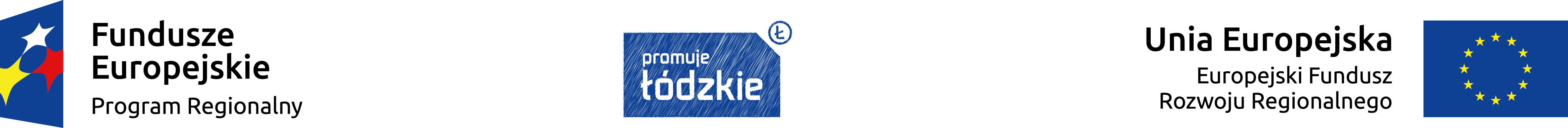 	Załącznik nr IFormularz wniosku o dofinansowanie projektu z Europejskiego Funduszu Rozwoju Regionalnegow ramach Regionalnego Programu Operacyjnego Województwa Łódzkiego na lata 2014-2020Przed wypełnieniem wniosku o dofinansowanie projektu należy zapoznać się z instrukcją jego wypełnienia.W przypadku realizacji projektów partnerskich, tabela VII Wskaźniki uzupełniana jest dla projektu ogółem, a następnie oddzielnie dla Partnera Wiodącego i każdego z Partnerów.W przypadku realizacji projektów partnerskich, tabela IX „Zakres finansowy” uzupełniana jest oddzielnie dla projektu ogółem, a następnie dla Partnera Wiodącego i każdego z Partnerów.XIV. Deklaracja wnioskodawcy:1. Oświadczam, że jestem świadomy odpowiedzialności karnej za podanie fałszywych danych lub złożenie fałszywych oświadczeńZgodnie z art. 297 § 1 kodeksu karnego, „Kto, w celu uzyskania dla siebie lub kogo innego, od banku lub jednostki organizacyjnej prowadzącej podobną działalność gospodarczą na podstawie ustawy albo od organu lub instytucji dysponujących środkami publicznymi - kredytu, pożyczki pieniężnej, poręczenia, gwarancji, akredytywy, dotacji, subwencji, potwierdzenia przez bank zobowiązania wynikającego z poręczenia lub z gwarancji lub podobnego świadczenia pieniężnego na określony cel gospodarczy, elektronicznego instrumentu płatniczego lub zamówienia publicznego, przedkłada podrobiony, przerobiony, poświadczający nieprawdę albo nierzetelny dokument albo nierzetelne, pisemne oświadczenie dotyczące okoliczności o istotnym znaczeniu dla uzyskania wymienionego wsparcia finansowego, instrumentu płatniczego lub zamówienia, podlega karze pozbawienia wolności od 3 miesięcy do lat 5”. 2. Oświadczam, że wydatki kwalifikowalne przewidziane w projekcie nie były i nie są współfinansowane z innych programów operacyjnych lub z instrumentów unijnych. 3. Oświadczam, iż w przypadku otrzymania dofinansowania na realizację projektu nie naruszę zasady zakazu podwójnego finansowania, oznaczającej niedozwolone zrefundowanie całkowite lub częściowe danego wydatku dwa razy ze środków publicznych (wspólnotowych lub krajowych).4. Oświadczam, że projekt jest zgodny z właściwymi przepisami prawa unijnego i krajowego, w szczególności dotyczącymi zamówień publicznych oraz pomocy publicznej.5. Oświadczam, że nie zalegam w opłacaniu składek na ubezpieczenie społeczne, ubezpieczenie zdrowotne, Fundusz Pracy i Fundusz Gwarantowanych Świadczeń Pracowniczych oraz podatków i innych należności publicznoprawnych. (W przypadku realizacji projektów partnerskich, każdy z partnerów przedkłada powyższe oświadczenia)6. Oświadczam, że Wnioskodawca nie podlega wykluczeniu z ubiegania się o dofinansowanie i wobec niego nie orzeczono zakazu dostępu do środków funduszy europejskich na podstawie:art. 207 ust. 4 ustawy z dnia 27 sierpnia 2009 r. o finansach publicznych, art. 12 ust. 1 pkt 1 ustawy z dnia 15 czerwca 2012 r. o skutkach powierzania wykonywania pracy cudzoziemcom przebywającym wbrew przepisom na terytorium Rzeczypospolitej Polskiej, art. 9 ust. 1 pkt 2a ustawy z dnia 28 października 2002 r. o odpowiedzialności podmiotów zbiorowych za czyny zabronione pod groźbą kary.(W przypadku realizacji projektów partnerskich, każdy z partnerów przedkłada powyższe oświadczenia.)7. Oświadczam, że Wnioskodawca nie jest przedsiębiorstwem w trudnej sytuacji w rozumieniu unijnych przepisów dotyczących pomocy publicznej. (W przypadku realizacji projektów partnerskich, każdy z partnerów przedkłada powyższe oświadczenia.)8. Oświadczam, że projekt nie został fizycznie ukończony lub w pełni zrealizowany w rozumieniu art. 65 ust. 6 Rozporządzenia Parlamentu Europejskiego i Rady (UE) nr 1303/2013 z dnia 17 grudnia 2013 r. przed dniem złożenia niniejszego wniosku o dofinansowanie.9. Oświadczam, że:realizacja projektu nie rozpoczęła się przed dniem złożenia wniosku o dofinansowanie,realizując projekt, przed dniem złożenia wniosku o dofinansowanie, przestrzegałem obowiązujących przepisów prawa dotyczących danej operacji (art. 125 ust. 3 lit. e Rozporządzenia Parlamentu Europejskiego i Rady (UE) nr 1303/2013 z dnia 17 grudnia 2013 r).10. Oświadczam, że projekt nie obejmuje przedsięwzięć będących częścią operacji, które zostały objęte lub powinny były zostać objęte procedurą odzyskiwania zgodnie z art. 71 Rozporządzenia Parlamentu Europejskiego i Rady (UE) nr 1303/2013 z dnia 17 grudnia 2013 r.  w następstwie przeniesienia działalności produkcyjnej poza obszar objęty programem.11. Oświadczam, że projekt nie dotyczy:□  likwidacji lub budowy elektrowni jądrowych, □  inwestycji na rzecz redukcji emisji gazów cieplarnianych pochodzących z listy działań wymienionych w załączniku I do dyrektywy 2003/87/WE Parlamentu Europejskiego i Rady z dnia 13 października 2003 r. ustanawiającej system handlu przydziałami emisji gazów cieplarnianych we Wspólnocie oraz zmieniającej dyrektywę Rady 96/61/WE (Dz. U. L 275 z 25.10.2003, str. 32), □  wytwarzania, przetwórstwa i wprowadzania do obrotu tytoniu i wyrobów tytoniowych, □  inwestycji w infrastrukturę portów lotniczych, chyba że są one związane z ochroną środowiska lub towarzyszą im inwestycje niezbędne do łagodzenia lub ograniczenia ich negatywnego oddziaływania na środowisko.12. Oświadczam, że wniosek o dofinansowanie jest składany przed rozpoczęciem prac nad projektem w rozumieniu art. 2 pkt. 23 Rozporządzenia Komisji (UE) 651/2014 z dn. 17 czerwca 2014 r. (dotyczy projektów objętych pomocą publiczną, w których pomoc ma wywołać „efekt zachęty” zgodnie z art. 6 ww. Rozporządzenia).  13. Wyrażam zgodę na udzielanie informacji na potrzeby ewaluacji przeprowadzanych przez Instytucję Zarządzającą, Instytucję Pośredniczącą lub inną uprawnioną instytucję lub jednostkę organizacyjną.14.Wyrażam zgodę na udostępnienie niniejszego wniosku o dofinansowanie podmiotom dokonującym ewaluacji, z zastrzeżeniem ochrony informacji w nim zawartych. 15.Wyrażam zgodę na udostępnienie niniejszego wniosku o dofinansowanie podmiotom dokonującym oceny lub kontroli.16. Oświadczam, iż Partnerzy zostali wybrani zgodnie z art. 33 ust. 2-4 oraz 6 ustawy z dnia 11 lipca 2014 r. o zasadach realizacji programów w zakresie polityki spójności finansowanych w perspektywie finansowej 2014-2020 (dotyczy projektu partnerskiego).17. Wyrażam zgodę na doręczenie korespondencji drogą elektroniczną na adres wskazany we wniosku o dofinansowanie.18. „Oświadczam, że wyrażam zgodę na przetwarzanie moich danych osobowych do celów związanych z oceną i realizacją niniejszego projektu, zgodnie z ustawą o ochronie danych osobowych z dnia 29 sierpnia 1997 r. przez Marszałka Województwa Łódzkiego z siedzibą w Łodzi adres: al. Piłsudskiego 8, 90-051 Łódź, Urząd Marszałkowski Województwa Łódzkiego oraz udostępnienie ich instytucjom i podmiotom dokonującym oceny, monitoringu, ewaluacji, audytu i kontroli projektu. Jednocześnie oświadczam, iż zgodnie z art. 24 ust. 1 ustawy z dnia 29 sierpnia 1997 r. o ochronie danych osobowych (tekst jednolity: Dz. U. z 2014 r. poz. 1182, 1662 ze zm.) zostałem poinformowany, że:a. administratorem podanych danych osobowych jest Marszałek Województwa Łódzkiego z siedzibą w Łodzi adres: al. Piłsudskiego 8, 90-051 Łódź, Urząd Marszałkowski Województwa Łódzkiego, b. moje dane osobowe przetwarzane będą w celu oceny oraz realizacji przedmiotowego projektu,c. posiadam prawo dostępu do treści swoich danych osobowych oraz ich poprawiania,d. podanie danych jest dobrowolne, jednakże niezbędne do oceny oraz realizacji przedmiotowego projektu.”I. LISTA ZAŁĄCZNIKÓW OBLIGATORYJNYCH1.	Studium wykonalności,2.	Mapy, szkice lokalizacyjne sytuujące projekt,3.	Wyciąg z dokumentacji technicznej (projekt i opis techniczny)/program funkcjonalno-użytkowy,4.   Oświadczenie o zabezpieczeniu środków niezbędnych do realizowania projektu. (W przypadku realizacji projektów partnerskich, każdy z partnerów przedkłada przedmiotowe oświadczenie)5.   W przypadku realizacji projektu przez więcej niż jeden podmiot – kopia porozumienia bądź umowy o partnerstwie zgodnie z art. 33 Ustawy  z dnia 11 lipca 2014 r. 
o zasadach realizacji programów w zakresie polityki spójności finansowanych w perspektywie finansowej 2014-2020.6.	Sprawozdanie finansowe sporządzone zgodnie z ustawą o rachunkowości (w przypadku, gdy sprawozdanie podlega badaniu – opinia biegłego rewidenta o sprawozdaniu finansowym); (W przypadku realizacji projektów partnerskich, każdy z partnerów przedkłada przedmiotowy załącznik.); (Załącznik nie jest wymagany, w przypadku, w którym Wnioskodawcą jest Jednostka Samorządu Terytorialnego).7.	W przypadku gdy Wnioskodawca jest zarejestrowany jako podatnik VAT czynny, należy załączyć interpretację indywidualną w sprawie możliwości prawnej odzyskania podatku od towarów i usług (VAT) w związku z realizacją projektu, wydaną przez Dyrektora Izby Skarbowej właściwego ze względu na miejsce zamieszkania lub siedzibę Wnioskodawcy – załącznik nie dotyczy,W przypadku gdy Wnioskodawca jest zarejestrowany jako podatnik VAT zwolniony, należy załączyć zaświadczenie Urzędu Skarbowego potwierdzające status Wnioskodawcy jako podatnika VAT zwolnionego, wydane nie później niż trzy miesiące przed złożeniem Wniosku o dofinansowanie projektu – załącznik nie dotyczy,W przypadku realizacji projektów partnerskich, każdy z partnerów przedkłada również w/w załącznik – załącznik nie dotyczy,8.	Oświadczenie Wnioskodawcy o zachowaniu celów projektu zgodnych z wnioskiem o dofinansowanie projektu. (W przypadku realizacji projektów partnerskich, każdy z partnerów przedkłada przedmiotowe oświadczenie.)9.  Dokument wskazujący na umocowanie do działania w imieniu i na rzecz Wnioskodawcy (Aktualny odpis z Krajowego Rejestru Sądowego, pełnomocnictwo/upoważnienie, akt powołania/mianowania, zaświadczenie o wyborze, inny dokument)10.	Oświadczenie Wnioskodawcy o prawie do dysponowania nieruchomością na cele budowlane. (W przypadku realizacji projektów partnerskich, każdy z partnerów przedkłada przedmiotowy załącznik),11.	Dokumentacja dotycząca oceny oddziaływania przedsięwzięcia na środowisko oraz na obszar Natura 2000,11a. Formularz do wniosku o dofinansowanie w zakresie oceny oddziaływania przedsięwzięcia na środowisko,12.  Opis promocji projektu,13.   Informacje dotyczące sytuacji ekonomicznej przedsiębiorcy, któremu ma być udzielone dofinansowanie (W przypadku realizacji projektów partnerskich, każdy z partnerów przedkłada przedmiotowy załącznik),14.   Oświadczenie o wielkości przedsiębiorcy (W przypadku realizacji projektów partnerskich, każdy z partnerów przedkłada przedmiotowy załącznik),15.   Formularz dotyczący występowania pomocy publicznej (W przypadku realizacji projektów partnerskich, każdy z partnerów przedkłada przedmiotowy załącznik.)16.   Inne dokumenty wymagane prawem polskim lub kategorią projektuII. LISTA ZAŁĄCZNIKÓW FAKULTATYWNYCHWypis i wyrys z miejscowego planu zagospodarowania przestrzennego.I. STATUS WNIOSKUI. STATUS WNIOSKUData wpływu wnioskuNumer wnioskuII. IDENTYFIKACJA RODZAJU INTERWENCJIII. IDENTYFIKACJA RODZAJU INTERWENCJIII. IDENTYFIKACJA RODZAJU INTERWENCJIII. IDENTYFIKACJA RODZAJU INTERWENCJIII. IDENTYFIKACJA RODZAJU INTERWENCJIII. IDENTYFIKACJA RODZAJU INTERWENCJIII. IDENTYFIKACJA RODZAJU INTERWENCJIII. IDENTYFIKACJA RODZAJU INTERWENCJI2.1.	Nazwa programu operacyjnego2.2.	Numer i nazwa Osi Priorytetowej2.3.	Numer i nazwa Działania2.4.      Numer i nazwa Poddziałania2.5.      Numer naboru2.6.    Rodzaj projektu2.7.     Tytuł projektu2.8.     Duży projekt  TAK                            NIE  TAK                            NIE  TAK                            NIE  TAK                            NIE  TAK                            NIE  TAK                            NIE  TAK                            NIE2.9.     Typ projektu2.10.   Partnerstwo publiczno-prywatne  TAK                            NIE                                          NIE DOTYCZY  TAK                            NIE                                          NIE DOTYCZY  TAK                            NIE                                          NIE DOTYCZY  TAK                            NIE                                          NIE DOTYCZY  TAK                            NIE                                          NIE DOTYCZY  TAK                            NIE                                          NIE DOTYCZY  TAK                            NIE                                          NIE DOTYCZY2.11.   Grupa projektów  TAK                            NIE                                          NIE DOTYCZY  TAK                            NIE                                          NIE DOTYCZY  TAK                            NIE                                          NIE DOTYCZY  TAK                            NIE                                          NIE DOTYCZY  TAK                            NIE                                          NIE DOTYCZY  TAK                            NIE                                          NIE DOTYCZY  TAK                            NIE                                          NIE DOTYCZY2.12.   Powiązanie ze strategiami2.13.  Projekt partnerski  TAK                            NIE  TAK                            NIE  TAK                            NIE  TAK                            NIE  TAK                            NIE  TAK                            NIE  TAK                            NIE2.14.   Klasyfikacja projektukod ,nazwakod ,nazwakod ,nazwakod ,nazwakod ,nazwakod ,nazwakod ,nazwaZakres interwencji (dominujący)Zakres interwencji (uzupełniający, jeśli dotyczy)  NIE DOTYCZY  NIE DOTYCZY  NIE DOTYCZY  NIE DOTYCZYForma finansowaniaRodzaj Działalności gospodarczej Typ Obszaru realizacji2.15. Okres realizacji projektuPlanowana data rozpoczęcia realizacji projektuPlanowana data rzeczowego zakończenia realizacji projektuPlanowana data rzeczowego zakończenia realizacji projektuplanowana datafinansowegozakończenia realizacjiprojektuIII. WNIOSKODAWCAIII. WNIOSKODAWCAIII. WNIOSKODAWCA3.1.	Dane wnioskodawcy3.1.	Dane wnioskodawcy3.1.	Dane wnioskodawcyNazwa wnioskodawcyNIPREGONNumer w KRSAdres siedziby: - Kraj -Województwo    -Powiat -Gmina                -Miejscowość  -Kod pocztowy   -Ulica, Nr budynku, Nr lokaluTelefonFaksPoczta elektroniczna adres strony internetowej (opcjonalnie)Adres do korespondencji (Wypełnić, jeśli adres do korespondencji nie jest tożsamy z adresem siedziby Wnioskodawcy)Forma prawna wnioskodawcyForma własności               Możliwość odzyskania VAT  TAK                            NIE                        CZĘŚCIOWO  TAK                            NIE                        CZĘŚCIOWO               Uzasadnienie dla kwalifikowalności VAT 3.2	Osoba uprawniona do podejmowania decyzji wiążących w imieniu wnioskodawcy3.2	Osoba uprawniona do podejmowania decyzji wiążących w imieniu wnioskodawcy3.2	Osoba uprawniona do podejmowania decyzji wiążących w imieniu wnioskodawcyI.Imię i nazwiskoStanowiskoTelefonFaksPoczta elektronicznaII.………….3.3.	Osoba upoważniona do kontaktów w sprawach projektu3.3.	Osoba upoważniona do kontaktów w sprawach projektu3.3.	Osoba upoważniona do kontaktów w sprawach projektuImię i nazwiskoStanowiskoTelefonFaksPoczta elektroniczna3.4.	Partnerzy3.4.	Partnerzy  NIE DOTYCZYPartner nr iNazwa podmiotuNIPREGONAdres siedziby: - Kraj -Województwo    -Powiat -Gmina                -Miejscowość  -Kod pocztowy   -Ulica  Nr budynku  Nr lokaluTelefonFaksPoczta elektronicznaForma prawnaForma własności               Możliwość odzyskania VAT  TAK                            NIE                        CZĘŚCIOWO  TAK                            NIE                        CZĘŚCIOWO               Uzasadnienie dla kwalifikowalności VAT Imię i nazwisko osoby upoważnionej do kontaktówTelefon osoby upoważnionejPoczta elektroniczna osoby upoważnionejPartner nr ii…………….3.5.	Podmiot upoważniony przez wnioskodawcę do ponoszenia wydatków w ramach projektu3.5.	Podmiot upoważniony przez wnioskodawcę do ponoszenia wydatków w ramach projektu  NIE DOTYCZYPodmiot nr iNazwa podmiotuNIPREGONAdres siedziby: - Kraj -Województwo    -Powiat -Gmina                -Miejscowość  -Kod pocztowy                -Ulica Nr budynku Nr lokaluTelefonFaksPoczta elektronicznaForma prawnaForma własności               Możliwość odzyskania VAT  TAK                            NIE                        CZĘŚCIOWO  TAK                            NIE                        CZĘŚCIOWO               Uzasadnienie dla kwalifikowalności VAT Imię i nazwisko osoby upoważnionej do kontaktówTelefon osoby upoważnionejPoczta elektroniczna osoby upoważnionejPodmiot nr ii…………….IV. CHARAKTERYSTYKA PROWADZONEJ DZIAŁALNOŚCIIV. CHARAKTERYSTYKA PROWADZONEJ DZIAŁALNOŚCIIV. CHARAKTERYSTYKA PROWADZONEJ DZIAŁALNOŚCI4.1.	Typ wnioskodawcy4.2.	Kod PKD wnioskodawcy (działalności podstawowej)4.3.        Kod PKD projektu (jeśli inny niż podstawowy Wnioskodawcy)  NIE DOTYCZY4.4.       KOD PKD PARTNERÓW:  NIE DOTYCZY  NIE DOTYCZY              Kod PKD Partnera (działalności podstawowej)V. Zgodność projektu z politykamiV. Zgodność projektu z politykamiV. Zgodność projektu z politykami5.1.      Zgodność projektu z polityką zrównoważonego rozwoju5.1.      Zgodność projektu z polityką zrównoważonego rozwoju5.1.      Zgodność projektu z polityką zrównoważonego rozwojuProjekt POZYTYWNY LUB neutralny pod względem zrównoważonego rozwojuProjekt POZYTYWNY LUB neutralny pod względem zrównoważonego rozwojuProjekt negatywny pod względem zrównoważonego rozwojuProjekt negatywny pod względem zrównoważonego rozwojuUzasadnienie:5.2.	Zgodność projektu z polityką równych szans kobiet i mężczyzn5.2.	Zgodność projektu z polityką równych szans kobiet i mężczyzn5.2.	Zgodność projektu z polityką równych szans kobiet i mężczyznProjekt POZYTYWNY LUB neutralny pod względem RÓWNYCH szans KOBIET I MĘŻCZYZNProjekt POZYTYWNY LUB neutralny pod względem RÓWNYCH szans KOBIET I MĘŻCZYZNProjekt negatywny pod względem RÓWNYCH szans KOBIET I MĘŻCZYZNProjekt negatywny pod względem RÓWNYCH szans KOBIET I MĘŻCZYZNUzasadnienie:5.3.	Zgodność projektu z polityką równości szans i niedyskryminacji w tym dostępności dla osób z niepełnosprawnościami5.3.	Zgodność projektu z polityką równości szans i niedyskryminacji w tym dostępności dla osób z niepełnosprawnościami5.3.	Zgodność projektu z polityką równości szans i niedyskryminacji w tym dostępności dla osób z niepełnosprawnościamiProjekt POZYTYWNY LUB neutralny w stosunku do zasad równości szans i niedyskryminacji w tym dostępności dla osób z niepełnosprawnościamiProjekt POZYTYWNY LUB neutralny w stosunku do zasad równości szans i niedyskryminacji w tym dostępności dla osób z niepełnosprawnościamiProjekt negatywny w stosunku do zasad równości szans i niedyskryminacji w tym dostępności dla osób z niepełnosprawnościamiProjekt negatywny w stosunku do zasad równości szans i niedyskryminacji w tym dostępności dla osób z niepełnosprawnościamiUzasadnienie:5.4.	Zgodność projektu z polityką KONKURENCJI I ZAMÓWIEŃ PUBLICZNYCH5.4.	Zgodność projektu z polityką KONKURENCJI I ZAMÓWIEŃ PUBLICZNYCH5.4.	Zgodność projektu z polityką KONKURENCJI I ZAMÓWIEŃ PUBLICZNYCHProjekt POZYTYWNY LUB neutralny POD WZGLĘDEM POLITYKI KONKURENCJI I ZAMÓWIEŃ PUBLICZNYCHProjekt POZYTYWNY LUB neutralny POD WZGLĘDEM POLITYKI KONKURENCJI I ZAMÓWIEŃ PUBLICZNYCHProjekt negatywny POD WZGLĘDEM POLITYKI KONKURENCJI I ZAMÓWIEŃ PUBLICZNYCHProjekt negatywny POD WZGLĘDEM POLITYKI KONKURENCJI I ZAMÓWIEŃ PUBLICZNYCHUzasadnienie:5.5.	Uwzględnienie zmian klimatu, ich łagodzenia i przystosowania do tych zmian oraz odporność na klęski żywiołowe5.5.	Uwzględnienie zmian klimatu, ich łagodzenia i przystosowania do tych zmian oraz odporność na klęski żywiołowe5.5.	Uwzględnienie zmian klimatu, ich łagodzenia i przystosowania do tych zmian oraz odporność na klęski żywiołoweUzasadnienie:VI. CHARAKTERYSTYKA PROJEKTUVI. CHARAKTERYSTYKA PROJEKTUVI. CHARAKTERYSTYKA PROJEKTU6.1.  Cel i uzasadnienie projektu.          wkład w realizację Strategii Rozwoju Województwa Łódzkiego oraz innych dokumentów strategicznych.6.1.  Cel i uzasadnienie projektu.          wkład w realizację Strategii Rozwoju Województwa Łódzkiego oraz innych dokumentów strategicznych.6.1.  Cel i uzasadnienie projektu.          wkład w realizację Strategii Rozwoju Województwa Łódzkiego oraz innych dokumentów strategicznych.6.2. Krótki Opis projektu (do 2 tys. znaków)6.2. Krótki Opis projektu (do 2 tys. znaków)6.2. Krótki Opis projektu (do 2 tys. znaków)6.3. Miejsce realizacji projektu (w przypadku projektu partnerskiego dla każdego z partnerów oddzielnie)6.3. Miejsce realizacji projektu (w przypadku projektu partnerskiego dla każdego z partnerów oddzielnie)6.3. Miejsce realizacji projektu (w przypadku projektu partnerskiego dla każdego z partnerów oddzielnie)1. Województwo2. Powiat3. Gmina4. Miejscowość (jeśli dotyczy)5. Kod pocztowy (jeśli dotyczy)6. Ulica (jeśli dotyczy)7. Inne6.4. Trwałość projektu6.4. Trwałość projektu6.4. Trwałość projektu6.5. Potencjał wnioskodawcy  i zarządzanie projektem6.5. Potencjał wnioskodawcy  i zarządzanie projektem6.5. Potencjał wnioskodawcy  i zarządzanie projektem6.6. Komplementarność - Powiązanie realizowanego projektu z projektami realizowanymi z innych środków, w szczególności ze środków Unii Europejskiej oraz własnych6.6. Komplementarność - Powiązanie realizowanego projektu z projektami realizowanymi z innych środków, w szczególności ze środków Unii Europejskiej oraz własnych6.6. Komplementarność - Powiązanie realizowanego projektu z projektami realizowanymi z innych środków, w szczególności ze środków Unii Europejskiej oraz własnych6.7. Stan przygotowania projektu do realizacji6.7. Stan przygotowania projektu do realizacji6.7. Stan przygotowania projektu do realizacjiPROJEKT  WYMAGAJĄCY POZWOLENIA NA BUDOWĘ LUB ZGŁOSZENIA ROBÓT BUDOWLANYCH:  Nie dotyczyPROJEKT  WYMAGAJĄCY POZWOLENIA NA BUDOWĘ LUB ZGŁOSZENIA ROBÓT BUDOWLANYCH:  Nie dotyczyPROJEKT  WYMAGAJĄCY POZWOLENIA NA BUDOWĘ LUB ZGŁOSZENIA ROBÓT BUDOWLANYCH:  Nie dotyczyPlanowany termin uzyskania pozwolenia na budowę / zgłoszenie robót budowlanych (kwartał, rok)Planowany termin uzyskania pozwolenia na budowę / zgłoszenie robót budowlanych (kwartał, rok)Planowane  terminy rozpoczęcia procedur wyłonienia wykonawcy(kwartał, rok)Planowane  terminy rozpoczęcia procedur wyłonienia wykonawcy(kwartał, rok)Opis stanu przygotowania projektu do realizacji  Opis stanu przygotowania projektu do realizacji  Opis stanu przygotowania projektu do realizacji  VII. WskaźnikiVII. WskaźnikiVII. WskaźnikiVII. WskaźnikiVII. WskaźnikiVII. WskaźnikiVII. WskaźnikiVII. WskaźnikiVII. WskaźnikiVII. WskaźnikiVII. WskaźnikiVII. WskaźnikiVII. Wskaźniki7.1. Wskaźniki adekwatne do zakresu i celu realizowanego projektu7.1. Wskaźniki adekwatne do zakresu i celu realizowanego projektu7.1. Wskaźniki adekwatne do zakresu i celu realizowanego projektu7.1. Wskaźniki adekwatne do zakresu i celu realizowanego projektu7.1. Wskaźniki adekwatne do zakresu i celu realizowanego projektu7.1. Wskaźniki adekwatne do zakresu i celu realizowanego projektu7.1. Wskaźniki adekwatne do zakresu i celu realizowanego projektu7.1. Wskaźniki adekwatne do zakresu i celu realizowanego projektu7.1. Wskaźniki adekwatne do zakresu i celu realizowanego projektu7.1. Wskaźniki adekwatne do zakresu i celu realizowanego projektu7.1. Wskaźniki adekwatne do zakresu i celu realizowanego projektu7.1. Wskaźniki adekwatne do zakresu i celu realizowanego projektu7.1. Wskaźniki adekwatne do zakresu i celu realizowanego projektuWskaźniki produktuWskaźniki produktuWskaźniki produktuWskaźniki produktuWskaźniki produktuWskaźniki produktuWskaźniki produktuWskaźniki produktuWskaźniki produktuWskaźniki produktuWskaźniki produktuWskaźniki produktuWskaźniki produktuNazwa wskaźnikarodzaj wskaźnikaJednostkaRok 0 – (wartości bazowe)Wartości pośrednieWartości pośrednieWartości pośrednieWartości pośrednieWartości pośrednieWartości pośrednieWartości pośrednieWartości pośrednieWartości doceloweNazwa wskaźnikarodzaj wskaźnikaJednostkaRok 20…Rok 20…Rok 20…Rok 20…Rok 20…Rok 20…Rok 20…Rok 20…Rok 20…Rok 20…00Wskaźniki REZULTATU BEZPOŚREDNIEGO Wskaźniki REZULTATU BEZPOŚREDNIEGO Wskaźniki REZULTATU BEZPOŚREDNIEGO Wskaźniki REZULTATU BEZPOŚREDNIEGO Wskaźniki REZULTATU BEZPOŚREDNIEGO Wskaźniki REZULTATU BEZPOŚREDNIEGO Wskaźniki REZULTATU BEZPOŚREDNIEGO Wskaźniki REZULTATU BEZPOŚREDNIEGO Wskaźniki REZULTATU BEZPOŚREDNIEGO Wskaźniki REZULTATU BEZPOŚREDNIEGO Wskaźniki REZULTATU BEZPOŚREDNIEGO Wskaźniki REZULTATU BEZPOŚREDNIEGO Wskaźniki REZULTATU BEZPOŚREDNIEGO Nazwa wskaźnikarodzaj wskaźnikaJednostkaRok 0 –(wartości bazowe)Wartości pośrednieWartości pośrednieWartości pośrednieWartości pośrednieWartości pośrednieWartości pośrednieWartości pośrednieWartości pośrednieWartości doceloweNazwa wskaźnikarodzaj wskaźnikaJednostkaRok 20…Rok 20…Rok 20…Rok 20…Rok 20…Rok 20…Rok 20…Rok 20…Rok 20…Rok 20…0Wskaźniki horyzontalneWskaźniki horyzontalneWskaźniki horyzontalneWskaźniki horyzontalneWskaźniki horyzontalneWskaźniki horyzontalneWskaźniki horyzontalneWskaźniki horyzontalneWskaźniki horyzontalneWskaźniki horyzontalneWskaźniki horyzontalneWskaźniki horyzontalneWskaźniki horyzontalneNazwa wskaźnikarodzaj wskaźnikaJednostkaRok 0 –(wartości bazowe)Wartości pośrednieWartości pośrednieWartości pośrednieWartości pośrednieWartości pośrednieWartości pośrednieWartości pośrednieWartości pośrednieWartości doceloweNazwa wskaźnikarodzaj wskaźnikaJednostkaRok 20…Rok 20…Rok 20…Rok 20…Rok 20…Rok 20…Rok 20…Rok 20…Rok 20…Rok 20…liczba nowo utworzonych miejsc pracy; kobiety / mężczyźnirezultat/kluczowy/horyzontalnyepcLiczba utrzymanych miejsc pracy; kobiety / mężczyźnirezultat/kluczowy/horyzontalnyepcliczba nowo utworzonych miejsc pracy – pozostałe formy;  kobiety / mężczyźniprodukt/kluczowy/horyzontalnyszt.Wzrost zatrudnienia we wspieranych podmiotach (innych niż przedsiębiorstwa)rezultat/kluczowy/horyzontalnyEPC7.2. Wskaźniki osiągnięć7.2. Wskaźniki osiągnięć7.2. Wskaźniki osiągnięć7.2. Wskaźniki osiągnięć7.2. Wskaźniki osiągnięć7.2. Wskaźniki osiągnięć7.2. Wskaźniki osiągnięć7.2. Wskaźniki osiągnięć7.2. Wskaźniki osiągnięć7.2. Wskaźniki osiągnięć7.2. Wskaźniki osiągnięć7.2. Wskaźniki osiągnięć7.2. Wskaźniki osiągnięćWskaźniki produktuWskaźniki produktuWskaźniki produktuWskaźniki produktuWskaźniki produktuWskaźniki produktuWskaźniki produktuWskaźniki produktuWskaźniki produktuWskaźniki produktuWskaźniki produktuWskaźniki produktuWskaźniki produktuNazwa wskaźnikarodzaj wskaźnika JednostkaRok 0 –  (wartości bazowe)Wartości pośrednieWartości pośrednieWartości pośrednieWartości pośrednieWartości pośrednieWartości pośrednieWartości pośrednieWartości pośrednieWartości doceloweNazwa wskaźnikarodzaj wskaźnika JednostkaRok 20…Rok 20…Rok 20…Rok 20…Rok 20…Rok 20…Rok 20…Rok 20…Rok 20…Rok 20…0Wskaźniki rezultatu BEZPOŚREDNIEGOWskaźniki rezultatu BEZPOŚREDNIEGOWskaźniki rezultatu BEZPOŚREDNIEGOWskaźniki rezultatu BEZPOŚREDNIEGOWskaźniki rezultatu BEZPOŚREDNIEGOWskaźniki rezultatu BEZPOŚREDNIEGOWskaźniki rezultatu BEZPOŚREDNIEGOWskaźniki rezultatu BEZPOŚREDNIEGOWskaźniki rezultatu BEZPOŚREDNIEGOWskaźniki rezultatu BEZPOŚREDNIEGOWskaźniki rezultatu BEZPOŚREDNIEGOWskaźniki rezultatu BEZPOŚREDNIEGOWskaźniki rezultatu BEZPOŚREDNIEGONazwa wskaźnikarodzaj wskaźnikaJednostkaRok 0 – (wartości bazowe)Wartości pośrednieWartości pośrednieWartości pośrednieWartości pośrednieWartości pośrednieWartości pośrednieWartości pośrednieWartości pośrednieWartości doceloweNazwa wskaźnikarodzaj wskaźnikaJednostkaRok 20…Rok 20…Rok 20…Rok 20…Rok 20…Rok 20…Rok 20…Rok 20…Rok 20…Rok 20…07.3.Sposób monitorowania i częstotliwość pomiaru wskaźników z pkt. 7.1-7.2 Partnera Wiodącego7.3.Sposób monitorowania i częstotliwość pomiaru wskaźników z pkt. 7.1-7.2 Partnera Wiodącego7.3.Sposób monitorowania i częstotliwość pomiaru wskaźników z pkt. 7.1-7.2 Partnera Wiodącego7.3.Sposób monitorowania i częstotliwość pomiaru wskaźników z pkt. 7.1-7.2 Partnera Wiodącego7.3.Sposób monitorowania i częstotliwość pomiaru wskaźników z pkt. 7.1-7.2 Partnera Wiodącego7.3.Sposób monitorowania i częstotliwość pomiaru wskaźników z pkt. 7.1-7.2 Partnera Wiodącego7.3.Sposób monitorowania i częstotliwość pomiaru wskaźników z pkt. 7.1-7.2 Partnera Wiodącego7.3.Sposób monitorowania i częstotliwość pomiaru wskaźników z pkt. 7.1-7.2 Partnera Wiodącego7.3.Sposób monitorowania i częstotliwość pomiaru wskaźników z pkt. 7.1-7.2 Partnera Wiodącego7.3.Sposób monitorowania i częstotliwość pomiaru wskaźników z pkt. 7.1-7.2 Partnera Wiodącego7.3.Sposób monitorowania i częstotliwość pomiaru wskaźników z pkt. 7.1-7.2 Partnera Wiodącego7.3.Sposób monitorowania i częstotliwość pomiaru wskaźników z pkt. 7.1-7.2 Partnera Wiodącego7.3.Sposób monitorowania i częstotliwość pomiaru wskaźników z pkt. 7.1-7.2 Partnera WiodącegoVIII. Zakres rzeczowy projektuVIII. Zakres rzeczowy projektuVIII. Zakres rzeczowy projektuZadanieNazwa zadaniaOpis działań planowanych do realizacji w ramach wskazanych zadań / czas realizacji / Podmiot realizujący dane zadanieZadanie 1Zadanie 2(...)IX. Zakres finansowy projektu ogółemIX. Zakres finansowy projektu ogółemIX. Zakres finansowy projektu ogółemIX. Zakres finansowy projektu ogółemIX. Zakres finansowy projektu ogółemIX. Zakres finansowy projektu ogółemIX. Zakres finansowy projektu ogółemIX. Zakres finansowy projektu ogółemIX. Zakres finansowy projektu ogółemIX. Zakres finansowy projektu ogółemIX. Zakres finansowy projektu ogółemIX. Zakres finansowy projektu ogółemIX. Zakres finansowy projektu ogółemIX. Zakres finansowy projektu ogółemIX. Zakres finansowy projektu ogółemIX. Zakres finansowy projektu ogółemIX. Zakres finansowy projektu ogółemIX. Zakres finansowy projektu ogółemIX. Zakres finansowy projektu ogółemIX. Zakres finansowy projektu ogółemIX. Zakres finansowy projektu ogółemKategoria kosztówNazwa kosztu w ramach danej kategorii kosztów wraz z ilością/ liczbą (np. szt.) Cross-financing (tak/nie)Cross-financing (tak/nie)Pomoc publiczna /Pomoc de minimis / Nie dotyczyPomoc publiczna /Pomoc de minimis / Nie dotyczyPomoc publiczna /Pomoc de minimis / Nie dotyczyWartość netto w PLN Wartość podatku VAT w PLN Wydatki ogółemRazemRazemRazemRazemRazemRazemRazemRazem% dofinansowania% dofinansowaniaDofinansowanieKategoria kosztówNazwa kosztu w ramach danej kategorii kosztów wraz z ilością/ liczbą (np. szt.) Cross-financing (tak/nie)Cross-financing (tak/nie)Pomoc publiczna /Pomoc de minimis / Nie dotyczyPomoc publiczna /Pomoc de minimis / Nie dotyczyPomoc publiczna /Pomoc de minimis / Nie dotyczyWartość netto w PLN Wartość podatku VAT w PLN Wydatki ogółemWydatki kwalifikowalneWydatki kwalifikowalneWydatki kwalifikowalneWydatki kwalifikowalneWydatki niekwalifikowalneWydatki niekwalifikowalneWydatki niekwalifikowalneWydatki niekwalifikowalne% dofinansowania% dofinansowaniaDofinansowanieKategoria kosztówNazwa kosztu w ramach danej kategorii kosztów wraz z ilością/ liczbą (np. szt.) Cross-financing (tak/nie)Cross-financing (tak/nie)Pomoc publiczna /Pomoc de minimis / Nie dotyczyPomoc publiczna /Pomoc de minimis / Nie dotyczyPomoc publiczna /Pomoc de minimis / Nie dotyczyWartość netto w PLN Wartość podatku VAT w PLN Wydatki ogółemnettonettonettoVATnettoVATVATVAT% dofinansowania% dofinansowaniaDofinansowanieZadanie 1 [Nazwa zadania] Zadanie 1 [Nazwa zadania] Zadanie 1 [Nazwa zadania] Zadanie 1 [Nazwa zadania] Zadanie 1 [Nazwa zadania] Zadanie 1 [Nazwa zadania] Zadanie 1 [Nazwa zadania] Zadanie 1 [Nazwa zadania] Zadanie 1 [Nazwa zadania] Zadanie 1 [Nazwa zadania] Zadanie 1 [Nazwa zadania] Zadanie 1 [Nazwa zadania] Zadanie 1 [Nazwa zadania] Zadanie 1 [Nazwa zadania] Zadanie 1 [Nazwa zadania] Zadanie 1 [Nazwa zadania] Zadanie 1 [Nazwa zadania] Zadanie 1 [Nazwa zadania] Zadanie 1 [Nazwa zadania] Zadanie 1 [Nazwa zadania] Zadanie 1 [Nazwa zadania] (...)SumaSumaSumaSumaSumaSumaSumaSumaSumaZadanie (...) [Nazwa zadania] Zadanie (...) [Nazwa zadania] Zadanie (...) [Nazwa zadania] Zadanie (...) [Nazwa zadania] Zadanie (...) [Nazwa zadania] Zadanie (...) [Nazwa zadania] Zadanie (...) [Nazwa zadania] Zadanie (...) [Nazwa zadania] Zadanie (...) [Nazwa zadania] Zadanie (...) [Nazwa zadania] Zadanie (...) [Nazwa zadania] Zadanie (...) [Nazwa zadania] Zadanie (...) [Nazwa zadania] Zadanie (...) [Nazwa zadania] Zadanie (...) [Nazwa zadania] Zadanie (...) [Nazwa zadania] Zadanie (...) [Nazwa zadania] Zadanie (...) [Nazwa zadania] Zadanie (...) [Nazwa zadania] Zadanie (...) [Nazwa zadania] Zadanie (...) [Nazwa zadania] SumaSumaSumaSumaSumaSumaSumaSumaSumaWydatki ogółemWydatki ogółemWydatki ogółemWydatki ogółemWydatki ogółemWydatki ogółemWydatki ogółemWydatki ogółemWydatki ogółemw ramach zadańw ramach zadańw ramach zadańw ramach zadańw ramach zadańw ramach zadańw ramach zadańw ramach zadańw ramach zadańw ramach zadańw ramach zadańw ramach zadańw ramach zadańw ramach zadańw ramach zadańw ramach zadańw ramach zadańw ramach zadańw ramach zadańw ramach zadańw ramach zadańZadanieZadanieZadanieZadanieZadanieZadanieZadanieZadanieZadanieZadanieZadanieWydatki ogółemWydatki ogółemWydatki ogółemWydatki ogółemWydatki ogółemWydatki ogółemWydatki kwalifikowalneWydatki kwalifikowalneWydatki kwalifikowalneDofinansowanieZadanie 1Zadanie 1Zadanie 1Zadanie 1Zadanie 1Zadanie 1Zadanie 1Zadanie 1Zadanie 1Zadanie 1Zadanie 1Zadanie (…)Zadanie (…)Zadanie (…)Zadanie (…)Zadanie (…)Zadanie (…)Zadanie (…)Zadanie (…)Zadanie (…)Zadanie (…)Zadanie (…)w ramach kategorii kosztóww ramach kategorii kosztóww ramach kategorii kosztóww ramach kategorii kosztóww ramach kategorii kosztóww ramach kategorii kosztóww ramach kategorii kosztóww ramach kategorii kosztóww ramach kategorii kosztóww ramach kategorii kosztóww ramach kategorii kosztóww ramach kategorii kosztóww ramach kategorii kosztóww ramach kategorii kosztóww ramach kategorii kosztóww ramach kategorii kosztóww ramach kategorii kosztóww ramach kategorii kosztóww ramach kategorii kosztóww ramach kategorii kosztóww ramach kategorii kosztówKategoria kosztówKategoria kosztówKategoria kosztówKategoria kosztówKategoria kosztówKategoria kosztówKategoria kosztówKategoria kosztówKategoria kosztówKategoria kosztówKategoria kosztówKategoria kosztówWydatki ogółemWydatki ogółemWydatki ogółemWydatki ogółemWydatki ogółemWydatki kwalifikowalneWydatki kwalifikowalneWydatki kwalifikowalneUdział %(…)(…)(…)(…)(…)(…)(…)(…)(…)(…)(…)(…)(…)(…)(…)(…)(…)(…)(…)(…)(…)(…)(…)(…)w ramach kategorii kosztów podlegających limitomw ramach kategorii kosztów podlegających limitomw ramach kategorii kosztów podlegających limitomw ramach kategorii kosztów podlegających limitomw ramach kategorii kosztów podlegających limitomw ramach kategorii kosztów podlegających limitomw ramach kategorii kosztów podlegających limitomw ramach kategorii kosztów podlegających limitomw ramach kategorii kosztów podlegających limitomw ramach kategorii kosztów podlegających limitomw ramach kategorii kosztów podlegających limitomw ramach kategorii kosztów podlegających limitomw ramach kategorii kosztów podlegających limitomw ramach kategorii kosztów podlegających limitomw ramach kategorii kosztów podlegających limitomw ramach kategorii kosztów podlegających limitomw ramach kategorii kosztów podlegających limitomw ramach kategorii kosztów podlegających limitomw ramach kategorii kosztów podlegających limitomw ramach kategorii kosztów podlegających limitomw ramach kategorii kosztów podlegających limitomKategoria kosztów podlegająca limitomKategoria kosztów podlegająca limitomKategoria kosztów podlegająca limitomKategoria kosztów podlegająca limitomKategoria kosztów podlegająca limitomKategoria kosztów podlegająca limitomKategoria kosztów podlegająca limitomKategoria kosztów podlegająca limitomKategoria kosztów podlegająca limitomKategoria kosztów podlegająca limitomKategoria kosztów podlegająca limitomKategoria kosztów podlegająca limitomKategoria kosztów podlegająca limitomKategoria kosztów podlegająca limitomKategoria kosztów podlegająca limitomKategoria kosztów podlegająca limitomWydatki kwalifikowalneWydatki kwalifikowalneWydatki kwalifikowalneWydatki kwalifikowalneUdział %Przygotowanie projektuPrzygotowanie projektuPrzygotowanie projektuPrzygotowanie projektuPrzygotowanie projektuPrzygotowanie projektuPrzygotowanie projektuPrzygotowanie projektuPrzygotowanie projektuPrzygotowanie projektuPrzygotowanie projektuPrzygotowanie projektuPrzygotowanie projektuPrzygotowanie projektuPrzygotowanie projektuPrzygotowanie projektuZarządzanie projektem i jego obsługaZarządzanie projektem i jego obsługaZarządzanie projektem i jego obsługaZarządzanie projektem i jego obsługaZarządzanie projektem i jego obsługaZarządzanie projektem i jego obsługaZarządzanie projektem i jego obsługaZarządzanie projektem i jego obsługaZarządzanie projektem i jego obsługaZarządzanie projektem i jego obsługaZarządzanie projektem i jego obsługaZarządzanie projektem i jego obsługaZarządzanie projektem i jego obsługaZarządzanie projektem i jego obsługaZarządzanie projektem i jego obsługaZarządzanie projektem i jego obsługaZakup nieruchomości niezabudowanej lub zabudowanejZakup nieruchomości niezabudowanej lub zabudowanejZakup nieruchomości niezabudowanej lub zabudowanejZakup nieruchomości niezabudowanej lub zabudowanejZakup nieruchomości niezabudowanej lub zabudowanejZakup nieruchomości niezabudowanej lub zabudowanejZakup nieruchomości niezabudowanej lub zabudowanejZakup nieruchomości niezabudowanej lub zabudowanejZakup nieruchomości niezabudowanej lub zabudowanejZakup nieruchomości niezabudowanej lub zabudowanejZakup nieruchomości niezabudowanej lub zabudowanejZakup nieruchomości niezabudowanej lub zabudowanejZakup nieruchomości niezabudowanej lub zabudowanejZakup nieruchomości niezabudowanej lub zabudowanejZakup nieruchomości niezabudowanej lub zabudowanejZakup nieruchomości niezabudowanej lub zabudowanejWkład niepieniężnyWkład niepieniężnyWkład niepieniężnyWkład niepieniężnyWkład niepieniężnyWkład niepieniężnyWkład niepieniężnyWkład niepieniężnyWkład niepieniężnyWkład niepieniężnyWkład niepieniężnyWkład niepieniężnyWkład niepieniężnyWkład niepieniężnyWkład niepieniężnyWkład niepieniężnyPrzebudowa infrastruktury technicznej kolidującej Przebudowa infrastruktury technicznej kolidującej Przebudowa infrastruktury technicznej kolidującej Przebudowa infrastruktury technicznej kolidującej Przebudowa infrastruktury technicznej kolidującej Przebudowa infrastruktury technicznej kolidującej Przebudowa infrastruktury technicznej kolidującej Przebudowa infrastruktury technicznej kolidującej Przebudowa infrastruktury technicznej kolidującej Przebudowa infrastruktury technicznej kolidującej Przebudowa infrastruktury technicznej kolidującej Przebudowa infrastruktury technicznej kolidującej Przebudowa infrastruktury technicznej kolidującej Przebudowa infrastruktury technicznej kolidującej Przebudowa infrastruktury technicznej kolidującej Przebudowa infrastruktury technicznej kolidującej Cross-financingCross-financingCross-financingCross-financingCross-financingCross-financingCross-financingCross-financingCross-financingCross-financingCross-financingCross-financingCross-financingCross-financingCross-financingCross-financingX. OPIS I UZASADNIENIE DLA KOSZTÓWX. OPIS I UZASADNIENIE DLA KOSZTÓWX. OPIS I UZASADNIENIE DLA KOSZTÓWX. OPIS I UZASADNIENIE DLA KOSZTÓWX.1. Opis i uzasadnienie dla kosztów projektuX.1. Opis i uzasadnienie dla kosztów projektuX.1. Opis i uzasadnienie dla kosztów projektuX.1. Opis i uzasadnienie dla kosztów projektuL. p.Kategoria kosztów 
w ramach projektuOpis i uzasadnienie konieczności poniesienia kosztówUzasadnienie dla wybranej metody pozyskania środka (Zakup nowy / używany, amortyzacja, leasing)1.2.3.4.5.(…)X.2. Uzasadnienie dla cross-financingu      NIE DOTYCZYX.2. Uzasadnienie dla cross-financingu      NIE DOTYCZYX.2. Uzasadnienie dla cross-financingu      NIE DOTYCZYX.2. Uzasadnienie dla cross-financingu      NIE DOTYCZYXI. pomoc publiczna lub pomoc de minimisXI. pomoc publiczna lub pomoc de minimisXI. pomoc publiczna lub pomoc de minimisXI. pomoc publiczna lub pomoc de minimisXI. pomoc publiczna lub pomoc de minimisXI. pomoc publiczna lub pomoc de minimisXI. pomoc publiczna lub pomoc de minimisXI. pomoc publiczna lub pomoc de minimisWydatki objęte pomocą publiczną Wydatki objęte pomocą publiczną Wydatki objęte pomocą publiczną Wydatki objęte pomocą publiczną Wydatki objęte pomocą publiczną Wydatki objęte pomocą publiczną Wydatki objęte pomocą publiczną Wydatki objęte pomocą publiczną Nazwa kosztuPodstawa  prawna udzielania pomocy publicznej Wartość Ogółem Kosztu (w PLN)Wartość kwalifikowana kosztu (w PLN)Pułap wnioskowanej pomocy publicznej (w %)Wartość wnioskowanej pomocy publicznejWartość wnioskowanej pomocy publicznejWkład własnyNazwa kosztuPodstawa  prawna udzielania pomocy publicznej Wartość Ogółem Kosztu (w PLN)Wartość kwalifikowana kosztu (w PLN)Pułap wnioskowanej pomocy publicznej (w %)OgółemWkład UEWkład własnySUMA DLA DANEJ PODSTAWY PRAWNEJSUMA DLA DANEJ PODSTAWY PRAWNEJWydatki objęte pomocą de minimisWydatki objęte pomocą de minimisWydatki objęte pomocą de minimisWydatki objęte pomocą de minimisWydatki objęte pomocą de minimisWydatki objęte pomocą de minimisWydatki objęte pomocą de minimisWydatki objęte pomocą de minimisNazwa kosztuPodstawa  prawna udzielania pomocy de minimisWartość Ogółem Kosztu (w PLN)Wartość kwalifikowana kosztu (w PLN)Pułap wnioskowanej pomocy de minimis (w %)Wartość wnioskowanej pomocy de minimisWartość wnioskowanej pomocy de minimisWkład własnyNazwa kosztuPodstawa  prawna udzielania pomocy de minimisWartość Ogółem Kosztu (w PLN)Wartość kwalifikowana kosztu (w PLN)Pułap wnioskowanej pomocy de minimis (w %)OgółemWkład UEWkład własnySUMASUMAWydatki nieobjęte pomocą publiczną lub pomocą de minimisWydatki nieobjęte pomocą publiczną lub pomocą de minimisWydatki nieobjęte pomocą publiczną lub pomocą de minimisWydatki nieobjęte pomocą publiczną lub pomocą de minimisWydatki nieobjęte pomocą publiczną lub pomocą de minimisWydatki nieobjęte pomocą publiczną lub pomocą de minimisWydatki nieobjęte pomocą publiczną lub pomocą de minimisWydatki nieobjęte pomocą publiczną lub pomocą de minimisNAZWA ZADANIA/ Nazwa kosztuNAZWA ZADANIA/ Nazwa kosztuWartość Ogółem Kosztu (w PLN) Wartość kwalifikowana kosztu
(w PLN) Pułap wnioskowanego dofinansowania (w %)Wartość wnioskowanego dofinansowaniaWartość wnioskowanego dofinansowaniaWkład własny NAZWA ZADANIA/ Nazwa kosztuNAZWA ZADANIA/ Nazwa kosztuWartość Ogółem Kosztu (w PLN) Wartość kwalifikowana kosztu
(w PLN) Pułap wnioskowanego dofinansowania (w %)OgółemWkład UEWkład własny SUMASUMA	W przypadku wnioskowania o pomoc de minimis - udzielona dotychczas pomoc de minimis 	W przypadku wnioskowania o pomoc de minimis - udzielona dotychczas pomoc de minimis 	W przypadku wnioskowania o pomoc de minimis - udzielona dotychczas pomoc de minimis 	W przypadku wnioskowania o pomoc de minimis - udzielona dotychczas pomoc de minimis 	W przypadku wnioskowania o pomoc de minimis - udzielona dotychczas pomoc de minimis 	W przypadku wnioskowania o pomoc de minimis - udzielona dotychczas pomoc de minimis 	W przypadku wnioskowania o pomoc de minimis - udzielona dotychczas pomoc de minimis 	W przypadku wnioskowania o pomoc de minimis - udzielona dotychczas pomoc de minimis XII. ŹRÓDŁA FINANSOWANIAXII. ŹRÓDŁA FINANSOWANIAXII. ŹRÓDŁA FINANSOWANIAXII. ŹRÓDŁA FINANSOWANIAXII. ŹRÓDŁA FINANSOWANIAXII. ŹRÓDŁA FINANSOWANIAXII. ŹRÓDŁA FINANSOWANIAXII. ŹRÓDŁA FINANSOWANIA12.1. Środki na realizację projektu12.1. Środki na realizację projektu12.1. Środki na realizację projektuKwota wydatków (w pln)Kwota wydatków (w pln)Kwota wydatków (w pln)Kwota wydatków (w pln)Kwota wydatków (w pln)12.1. Środki na realizację projektu12.1. Środki na realizację projektu12.1. Środki na realizację projektuOgółemKwalifikowalnychKwalifikowalnychKwalifikowalnychNiekwalifikowalnychDofinansowanie:Dofinansowanie:Dofinansowanie:– współfinansowanie EFRR– współfinansowanie EFRR– współfinansowanie EFRR– Współfinansowanie krajowe z budżetu państwa– Współfinansowanie krajowe z budżetu państwa– Współfinansowanie krajowe z budżetu państwaKrajowe środki publiczne, w tym:Krajowe środki publiczne, w tym:Krajowe środki publiczne, w tym:-Budżet jednostek samorządu terytorialnego-Budżet jednostek samorządu terytorialnego-Budżet jednostek samorządu terytorialnego- Budżet państwa- Budżet państwa- Budżet państwa-Inne krajowe środki publiczne -Inne krajowe środki publiczne -Inne krajowe środki publiczne Prywatne:Prywatne:Prywatne:Razem:Razem:Razem:Jeśli projekt partnerski, to tabela 12.1 uzupełniana jest oddzielnie dla projektu ogółem, a następnie dla Partnera Wiodącego i każdego z Partnerów.Jeśli projekt partnerski, to tabela 12.1 uzupełniana jest oddzielnie dla projektu ogółem, a następnie dla Partnera Wiodącego i każdego z Partnerów.Jeśli projekt partnerski, to tabela 12.1 uzupełniana jest oddzielnie dla projektu ogółem, a następnie dla Partnera Wiodącego i każdego z Partnerów.Jeśli projekt partnerski, to tabela 12.1 uzupełniana jest oddzielnie dla projektu ogółem, a następnie dla Partnera Wiodącego i każdego z Partnerów.Jeśli projekt partnerski, to tabela 12.1 uzupełniana jest oddzielnie dla projektu ogółem, a następnie dla Partnera Wiodącego i każdego z Partnerów.Jeśli projekt partnerski, to tabela 12.1 uzupełniana jest oddzielnie dla projektu ogółem, a następnie dla Partnera Wiodącego i każdego z Partnerów.Jeśli projekt partnerski, to tabela 12.1 uzupełniana jest oddzielnie dla projektu ogółem, a następnie dla Partnera Wiodącego i każdego z Partnerów.Jeśli projekt partnerski, to tabela 12.1 uzupełniana jest oddzielnie dla projektu ogółem, a następnie dla Partnera Wiodącego i każdego z Partnerów.12.2. Projekt generujący dochód Nie dotyczy12.2. Projekt generujący dochód Nie dotyczy12.2. Projekt generujący dochód Nie dotyczy12.2. Projekt generujący dochód Nie dotyczy12.2. Projekt generujący dochód Nie dotyczy12.2. Projekt generujący dochód Nie dotyczy12.2. Projekt generujący dochód Nie dotyczy12.2. Projekt generujący dochód Nie dotyczyZryczałtowana stawka (%)/Luka w finansowaniu (%)Zryczałtowana stawka (%)/Luka w finansowaniu (%)Wartość wydatków kwalifikowalnych przed uwzględnieniem dochoduWartość wydatków kwalifikowalnych przed uwzględnieniem dochoduWartość wydatków kwalifikowalnych przed uwzględnieniem dochoduWartość generowanego dochoduWartość generowanego dochoduWartość generowanego dochodu  Projekt generujący dochód, dla którego nie można obiektywnie określić przychodu z wyprzedzeniem   Projekt generujący dochód, dla którego nie można obiektywnie określić przychodu z wyprzedzeniem   Projekt generujący dochód, dla którego nie można obiektywnie określić przychodu z wyprzedzeniem   Projekt generujący dochód, dla którego nie można obiektywnie określić przychodu z wyprzedzeniem   Projekt generujący dochód, dla którego nie można obiektywnie określić przychodu z wyprzedzeniem   Projekt generujący dochód, dla którego nie można obiektywnie określić przychodu z wyprzedzeniem   Projekt generujący dochód, dla którego nie można obiektywnie określić przychodu z wyprzedzeniem   Projekt generujący dochód, dla którego nie można obiektywnie określić przychodu z wyprzedzeniem 12.3. Źródła finansowania kosztów kwalifikowalnych projektu12.3. Źródła finansowania kosztów kwalifikowalnych projektu12.3. Źródła finansowania kosztów kwalifikowalnych projektu12.3. Źródła finansowania kosztów kwalifikowalnych projektu12.3. Źródła finansowania kosztów kwalifikowalnych projektu12.3. Źródła finansowania kosztów kwalifikowalnych projektu12.3. Źródła finansowania kosztów kwalifikowalnych projektu12.3. Źródła finansowania kosztów kwalifikowalnych projektuŹródła finansowania kosztów kwalifikowalnych projektu nieobjętych pomocą publiczną lub pomocą de minimisŹródła finansowania kosztów kwalifikowalnych projektu nieobjętych pomocą publiczną lub pomocą de minimisŹródła finansowania kosztów kwalifikowalnych projektu nieobjętych pomocą publiczną lub pomocą de minimisŹródła finansowania kosztów kwalifikowalnych projektu nieobjętych pomocą publiczną lub pomocą de minimisŹródła finansowania kosztów kwalifikowalnych projektu nieobjętych pomocą publiczną lub pomocą de minimisŹródła finansowania kosztów kwalifikowalnych projektu nieobjętych pomocą publiczną lub pomocą de minimisŹródła finansowania kosztów kwalifikowalnych projektu nieobjętych pomocą publiczną lub pomocą de minimisŹródła finansowania kosztów kwalifikowalnych projektu nieobjętych pomocą publiczną lub pomocą de minimislp.Źródła finansowaniaŹródła finansowaniaKwotaKwotaKwota% kosztów kwalifikowalnych% kosztów kwalifikowalnych1.Dofinansowanie:Dofinansowanie:a.– współfinansowanie EFRR– współfinansowanie EFRRb.– Współfinansowanie krajowe z budżetu państwa– Współfinansowanie krajowe z budżetu państwa2.Wkład własny, w tym:Wkład własny, w tym:a.     Budżet jednostek samorządu terytorialnego     Budżet jednostek samorządu terytorialnegob.    Budżet państwa    Budżet państwac.    Inne krajowe środki publiczne    Inne krajowe środki publiczned.   prywatne   prywatneRazemRazemŹródła finansowania kosztów kwalifikowalnych projektu objętych pomocą publiczną Źródła finansowania kosztów kwalifikowalnych projektu objętych pomocą publiczną Źródła finansowania kosztów kwalifikowalnych projektu objętych pomocą publiczną Źródła finansowania kosztów kwalifikowalnych projektu objętych pomocą publiczną Źródła finansowania kosztów kwalifikowalnych projektu objętych pomocą publiczną Źródła finansowania kosztów kwalifikowalnych projektu objętych pomocą publiczną Źródła finansowania kosztów kwalifikowalnych projektu objętych pomocą publiczną Źródła finansowania kosztów kwalifikowalnych projektu objętych pomocą publiczną lp.Źródła finansowaniaŹródła finansowaniaKwotaKwotaKwota%%1.Dofinansowanie:Dofinansowanie:a.– współfinansowanie EFRR– współfinansowanie EFRRb.– Współfinansowanie krajowe z budżetu państwa– Współfinansowanie krajowe z budżetu państwa2.Wkład własny, w tym:Wkład własny, w tym:a.     Budżet jednostek samorządu terytorialnego     Budżet jednostek samorządu terytorialnegob.    Budżet państwa    Budżet państwac.    Inne krajowe środki publiczne    Inne krajowe środki publiczned.   prywatne   prywatneRazemRazemŹródła finansowania kosztów kwalifikowalnych projektu objętych pomocą de minimisŹródła finansowania kosztów kwalifikowalnych projektu objętych pomocą de minimisŹródła finansowania kosztów kwalifikowalnych projektu objętych pomocą de minimisŹródła finansowania kosztów kwalifikowalnych projektu objętych pomocą de minimisŹródła finansowania kosztów kwalifikowalnych projektu objętych pomocą de minimisŹródła finansowania kosztów kwalifikowalnych projektu objętych pomocą de minimisŹródła finansowania kosztów kwalifikowalnych projektu objętych pomocą de minimisŹródła finansowania kosztów kwalifikowalnych projektu objętych pomocą de minimislp.Źródła finansowaniaŹródła finansowaniaKwotaKwotaKwota%%1.Dofinansowanie:Dofinansowanie:a.– współfinansowanie EFRR– współfinansowanie EFRRb.– Współfinansowanie krajowe z budżetu państwa– Współfinansowanie krajowe z budżetu państwa2.Wkład własny, w tym:Wkład własny, w tym:a.     Budżet jednostek samorządu terytorialnego     Budżet jednostek samorządu terytorialnegob.    Budżet państwa    Budżet państwac.    Inne krajowe środki publiczne    Inne krajowe środki publiczned.   prywatne   prywatneRazemRazemŹródła finansowania kosztów kwalifikowalnych projektu – razem Źródła finansowania kosztów kwalifikowalnych projektu – razem Źródła finansowania kosztów kwalifikowalnych projektu – razem Źródła finansowania kosztów kwalifikowalnych projektu – razem Źródła finansowania kosztów kwalifikowalnych projektu – razem Źródła finansowania kosztów kwalifikowalnych projektu – razem Źródła finansowania kosztów kwalifikowalnych projektu – razem Źródła finansowania kosztów kwalifikowalnych projektu – razem lp.Źródła finansowaniaŹródła finansowaniaKwotaKwotaKwota%%1.Dofinansowanie:Dofinansowanie:a.– współfinansowanie EFRR– współfinansowanie EFRRb.– Współfinansowanie krajowe z budżetu państwa– Współfinansowanie krajowe z budżetu państwa2.Wkład własny, w tym:Wkład własny, w tym:a.     Budżet jednostek samorządu terytorialnego     Budżet jednostek samorządu terytorialnegob.    Budżet państwa    Budżet państwac.    Inne krajowe środki publiczne    Inne krajowe środki publiczned.   prywatne   prywatneRazemRazemXIII. PROMOCJA PROJEKTUXIII. PROMOCJA PROJEKTUKoncepcja promocji w zależności od realizowanego projektuKoncepcja promocji w zależności od realizowanego projektuWkład publiczny do projektu będzie mniejszy lub równy 500 000 EUR□Projekt z zakresu infrastruktury lub prac budowlanych lub zakupu środków trwałych, dla którego całkowity wkład publiczny przekracza 500 000 EUR□Działania informacyjne i promocyjne dla projektu*: *dla projektu z zakresu infrastruktury lub prac budowlanych lub zakupu środków trwałych, dla którego całkowity wkład publiczny przekracza 500 000 EUR pole pozostaje puste, wnioskodawca zobowiązany jest wypełnić załącznik nr 12 „Opis promocji projektu”.Działania informacyjne i promocyjne dla projektu*: *dla projektu z zakresu infrastruktury lub prac budowlanych lub zakupu środków trwałych, dla którego całkowity wkład publiczny przekracza 500 000 EUR pole pozostaje puste, wnioskodawca zobowiązany jest wypełnić załącznik nr 12 „Opis promocji projektu”.Ja niżej podpisany zastrzegam, że informacje zawarte w następujących punktach wniosku o dofinansowanie: …………………………….., stanowią tajemnicę/ są chronione na podstawie ustawy: …………………………………….. . (jeśli dotyczy)datapodpis Wnioskodawcy